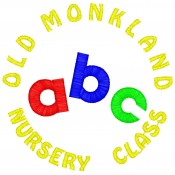 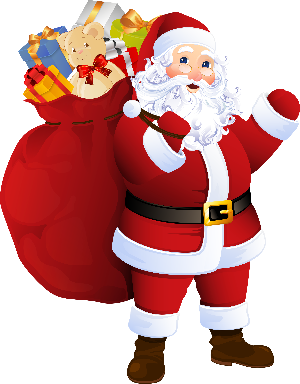 On Friday 18th December the children will have their Christmas Party within their own bubble group. If you wish your child can wear a Christmas top/jumper or party clothes but not necessary.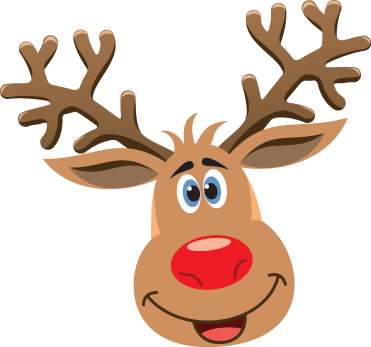 Thank you for your continued support.The Nursery Team.